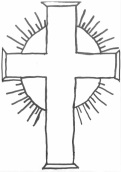 “Working Together, Playing Together, Serving God and Serving Others”‘…encourage one another and build each other up…’1 Thessalonians 5:11.MINUTES OF A MEETING OF THE PARENT COUNCIL OF DAVENHAM CHURCH OF ENGLAND PRIMARY SCHOOL HELD ON 9 January 2024 APOLOGIES:Emilie Mercer, Vikki Hind, Michelle Speers, Rebecca LewisAttendees:Joanne Hyslop, Kerry Parry (chair), Vic Jolley, Becci Kettle, Emma Pozniak, Emma Langford, Karls Kingston.MINUTES OF THE LAST MEETINGThat the minutes of the meeting held on 7th November be confirmed as a correct record. MINUTES and ACTIONS FROM THIS MEETING Next Meeting scheduled for March 5th  at school or via Zoom to be decided by lunch time on the day of the meeting.Agenda No.ActionResponsibility Positive Feedback1)NativityParents thanked Staff for sending pictures of where the children would be sat during the performance, to choose the correct seating to view their child. JH mentioned that in future this would be repeated. Equally next year the performance for parents will be first on the day followed by Grandparents allowing parents to stay straight from drop off. 2) PhotosPraise giving for the idea to send in photos of what the children had been doing over the holidays to share with the classes. A great way to start the new term.Constructive and new ideas1)Chat GPT – is this utilised 2)Menu update3)Lost property4) Panto feedback5)Homework and printing UpdatesUniformAOBFeedback has come regarding if and how this is being used in school. Currently the school menus online are saying October dates. Parents have stated that items going missing are hard to located within the school as there is not centralised location for Lost property.Parents would like to see the children return to the Grange for the pantomime next year.Comments regarding Year 2 (Maths) printouts every week. Printers are not always accessible. The level of the homework is seen to be very basis for this year group.Year 4 homework books (maths and Comprehension) are not being marked in school. Parents were instructed that homework books stay at home and parents’ self mark. Reception, Year 1 and Year 2 from September onwards will be wearing the current reception uniform. Summer dresses are still allowed. KS1 Google classroom photos have decreased. Great feedback for Fun fest at Christmas from parents. JH to check what ChatGPT is being used for.JH to update these on the website for correct dates are stated online.JH to implement a new system - a box to be in the office for parents to go and find lost objects. Parents to be reminded to label items coming into school.JH stated that the school would be looking to take the children to the pantomime alternate years due to escalating costs over the years.JH to discuss the printout situation and homework levels with teachers. JH to discuss with teachers and for homework booked to be returned to school once completed and marked with feedback each week. JH to follow up 